Lección 14: Expresiones y problemas-historiaDescubramos cómo las expresiones corresponden a problemas-historia.14.1: Expresión para un problema-historiaHabía 10 personas montando en bicicleta en el parque.Luego, 6 de las personas dejaron de montar en bicicleta para ir a almorzar.¿Cuántas personas están montando en bicicleta ahora?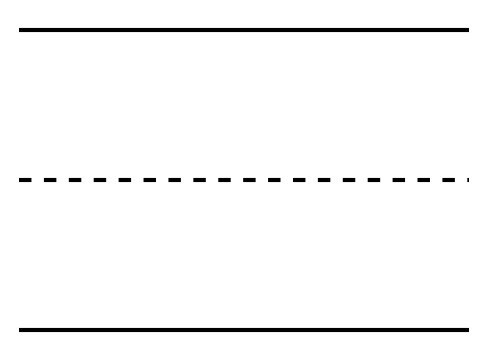 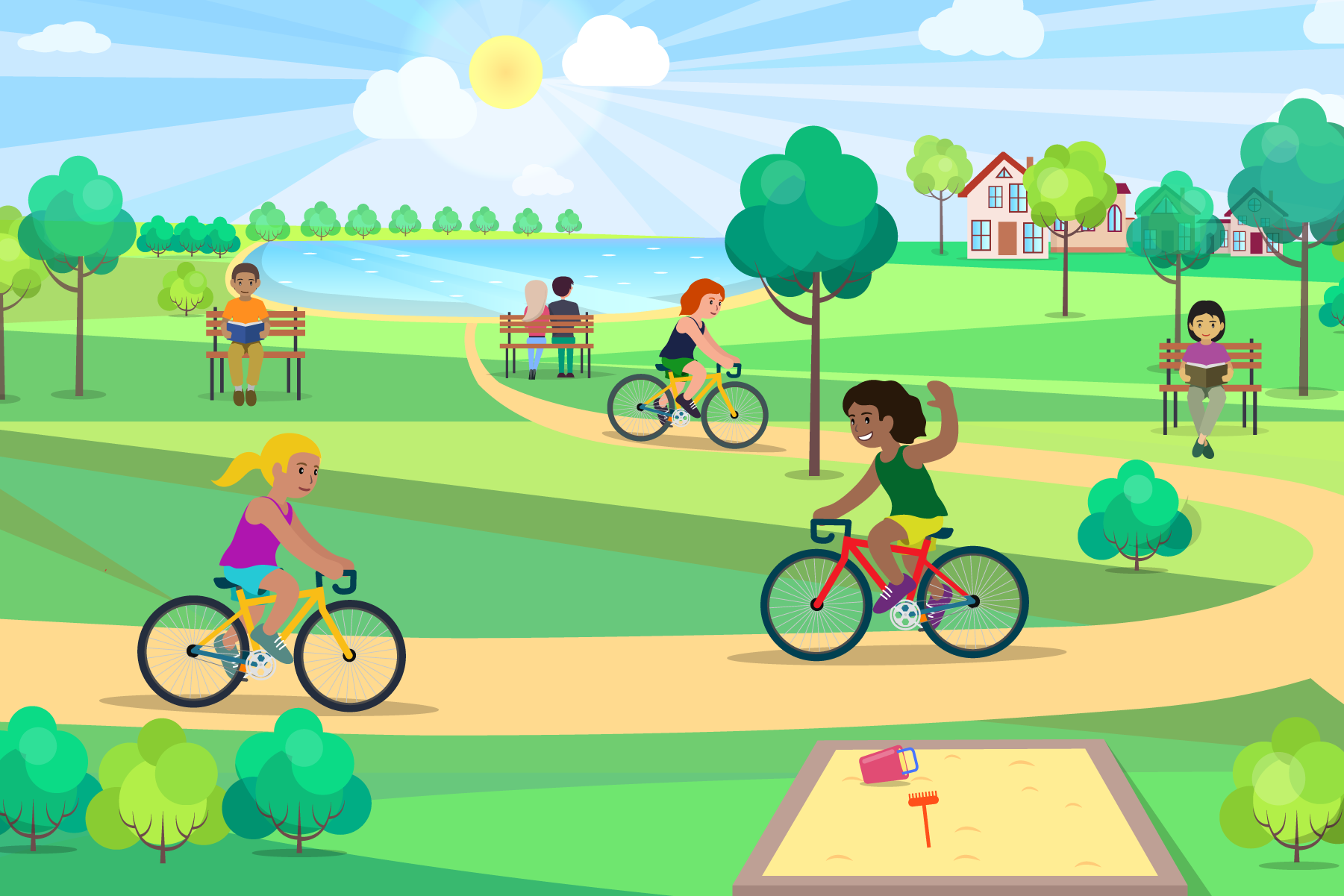 14.2: ¿Cuál expresión?Había 2 piedras en el tarro de Lin.
En el parque, Lin puso 4 piedras más dentro del tarro.
¿Cuántas piedras hay en el tarro de Lin ahora?Había 8 niños jugando rayuela.
3 de los niños se fueron a saltar la cuerda.
¿Cuántos niños están jugando rayuela ahora?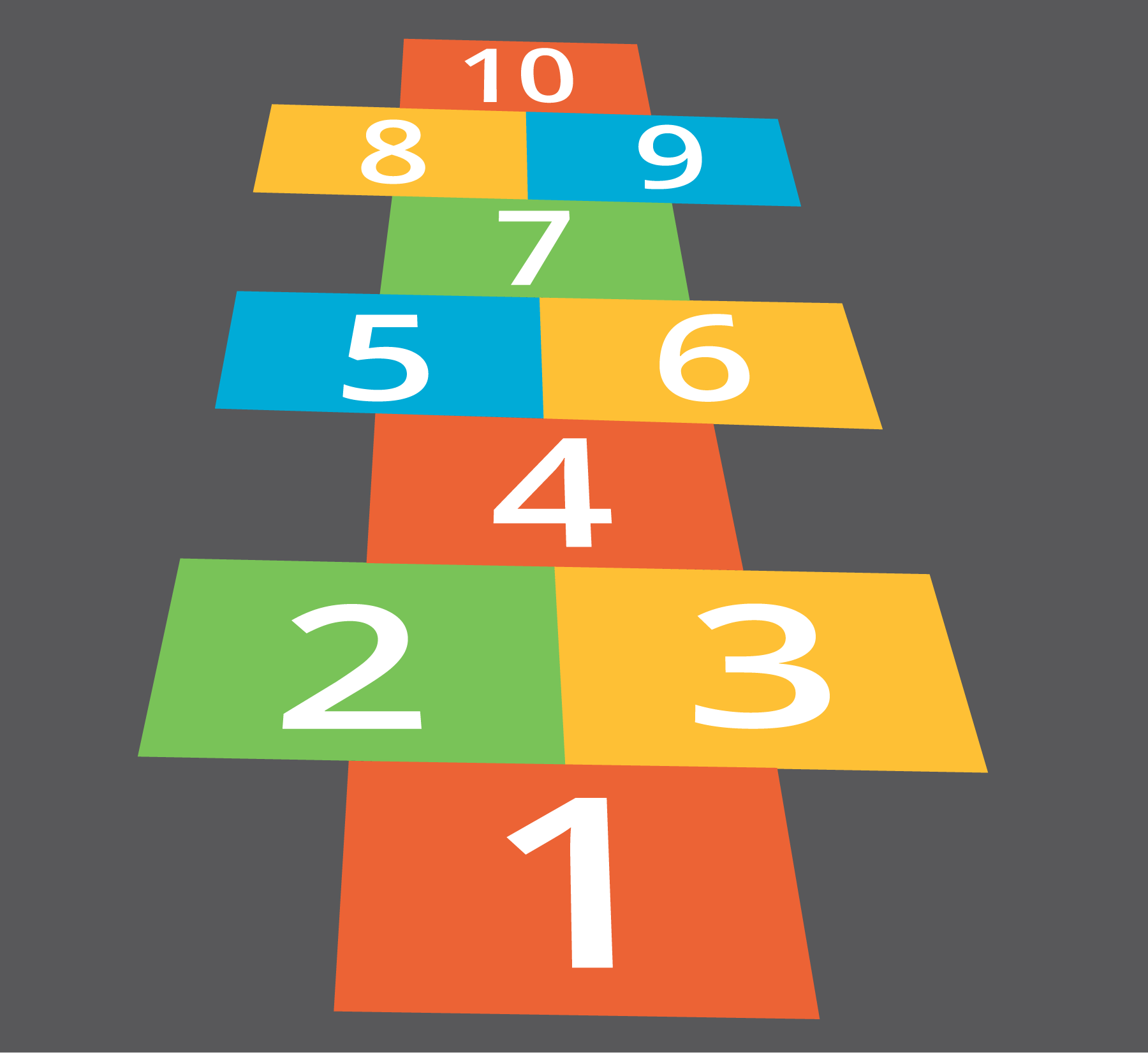 14.3: Centros: Momento de escogerEscoge un centro.Carrera con números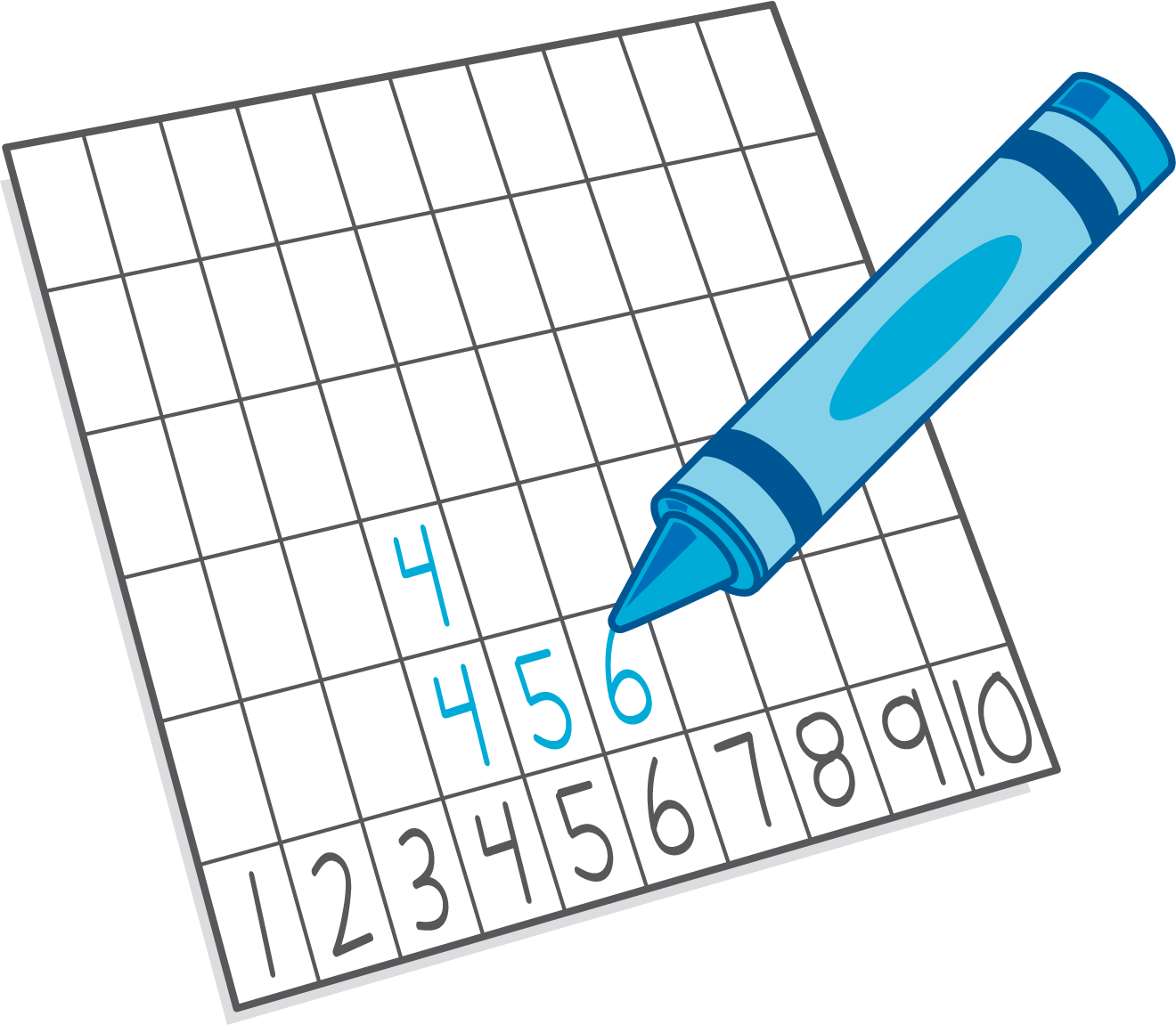 Historias matemáticas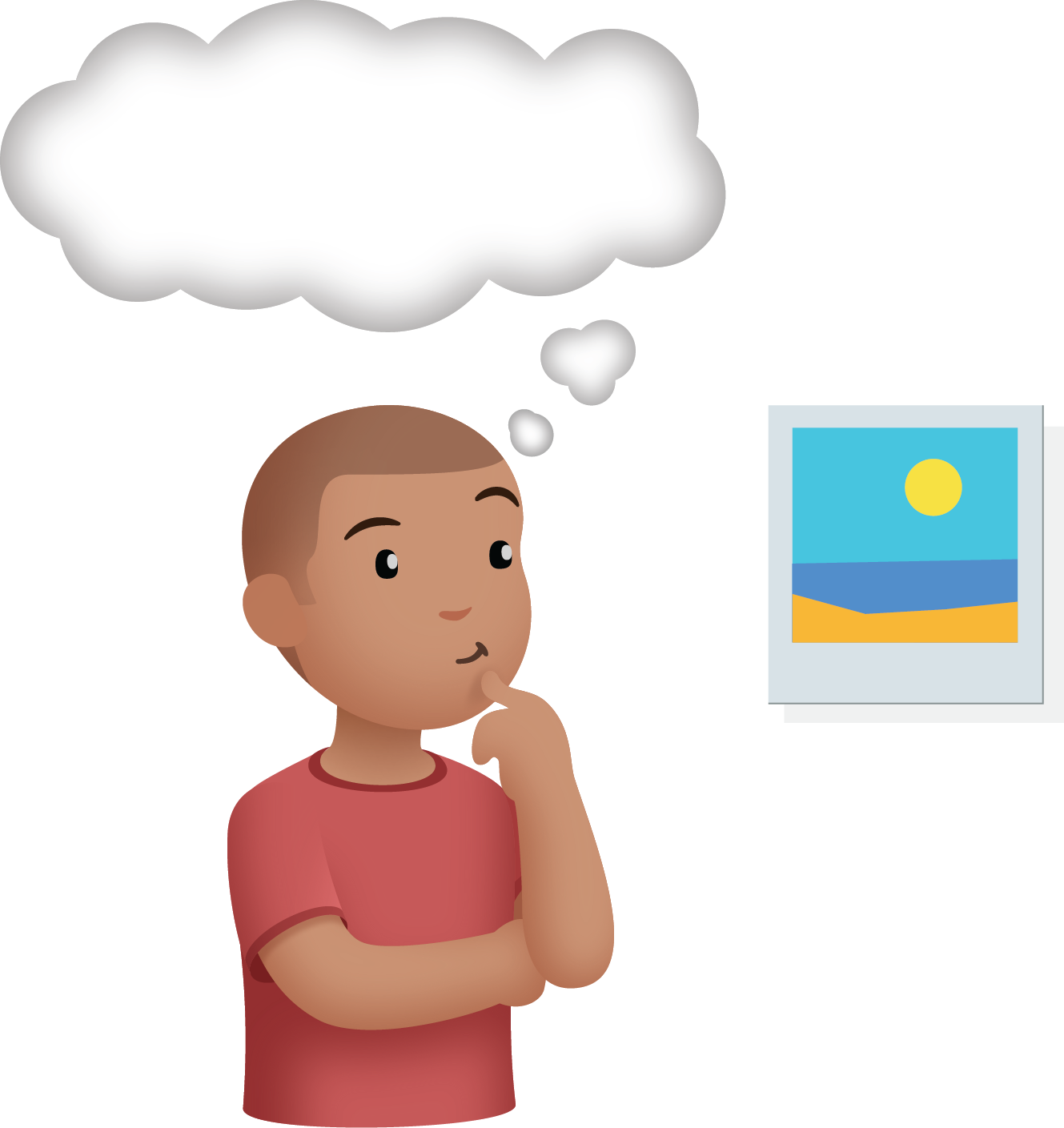 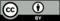 © CC BY 2021 Illustrative Mathematics®